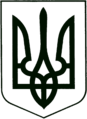 УКРАЇНА
МОГИЛІВ-ПОДІЛЬСЬКА МІСЬКА РАДА
ВІННИЦЬКОЇ ОБЛАСТІВИКОНАВЧИЙ КОМІТЕТ                                                           РІШЕННЯ №429Від 24.11.2022р.                                              м. Могилів-ПодільськийПро надання дозволу на приєднання до газорозподільної системи та виготовлення проектно-кошторисної документації на встановлення індивідуального опаленняКеруючись ст.ст. 30, 31 Закону України «Про місцеве самоврядування в Україні», постановою Національної комісії, що здійснює державне регулювання у сфері енергетики від 30.09.2015 року №2494 «Про затвердження Кодексу газорозподільних систем», розглянувши заяву про надання дозволу на приєднання до газових мереж, -  виконком міської ради ВИРІШИВ:Надати дозвіл громадянці _____________________________:1.1. На приєднання квартири №___, буд. №____ по проспекту __________, в м. Могилеві - Подільському до мережі газопостачання.1.2. На виготовлення проектно-кошторисної документації на встановлення індивідуального опалення в вищезазначеній квартирі. 2. Громадянці ___________________:2.1. Звернутися із заявою про приєднання до оператора газорозподільної системи (далі по тексту - Оператор ГРМ) (місце розташування Оператора ГРМ: м. Могилів-Подільський, вул. ___________, _____).2.2. До початку проектних робіт зібрати необхідні вихідні дані на газопостачання та погодження, які передбачені чинним законодавством та нормативними документами.2.3. На підставі вихідних даних для проектування на приєднання до газових мереж, замовити розроблення проекту газопостачання та будівництво і введення в експлуатацію газових мереж.2.4. Проект та його кошторисну частину погодити з Оператором ГРМ. Замовити проектно-кошторисну документацію на встановлення індивідуального опалення в квартирі у суб’єкта господарювання, який відповідно до законодавства має право виконувати такі роботи. Укласти угоду із суб’єктом господарювання, який відповідно до законодавства має право здійснювати монтаж газового (електричного) обладнання, відповідно до проекту та вимог ДБН. Заборонити проводити самостійно установку, перестановку, ремонт, заміну газових приладів.3.	Контроль за виконанням даного рішення покласти на першого заступника міського голови Безмещука П.О..     Міський голова                                                          Геннадій ГЛУХМАНЮК